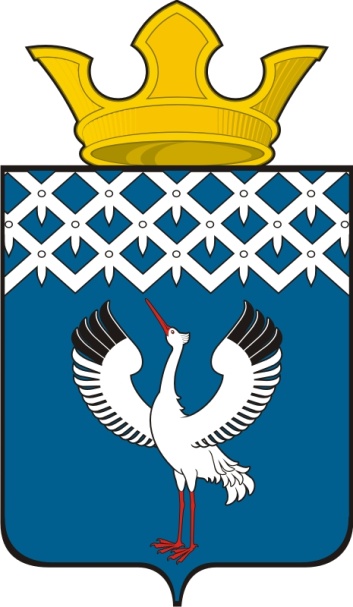 Российская Федерация      Свердловская   областьГлава муниципального образованияБайкаловского сельского поселенияПОСТАНОВЛЕНИЕот     29.12.2020 г.  № 402-пс. БайкаловоО внесении изменений в Порядок применения бюджетной классификации Российской Федерации в части, относящейся к бюджету муниципального образования Байкаловского сельского поселения, в 2020 году и плановом периоде, утвержденный Постановлением Главы муниципального образования Байкаловского сельского поселения от 21.02.2020 № 45-п (с изм. от 26.05.2020 № 135-п, от 14.08.2020 №225-п, 28.10.2020 №356-п)На основании статьи 9 и положений главы 4 Бюджетного кодекса Российской Федерации, руководствуясь Приказом Министерства финансов Российской Федерации от 06.06.2019 № 85н «О порядке формирования и применения кодов бюджетной классификации Российской Федерации, их структуре и принципах назначения» (в ред. от 12.05.2020), в целях определения порядка применения бюджетной классификации Российской Федерации в части, относящейся к бюджету муниципального образования Байкаловского сельского поселения,  Глава муниципального образования Байкаловского сельского поселенияПОСТАНОВЛЯЕТ:В Порядок применения бюджетной классификации Российской Федерации в части, относящейся к бюджету муниципального образования Байкаловского сельского поселения, в 2020 году и плановом периоде, утвержденный Постановлением Главы муниципального образования Байкаловского сельского поселения от 21.02.2020 № 45-п (с изм. от 26.05.2020 № 135-п, от 14.08.2020 № 225-п, 28.10.2020 №356-п), внести следующие изменения:пункт 8 главы 3 дополнить строками следующего содержания:Настоящее Постановление разместить на официальном сайте Администрации МО Байкаловского сельского поселения www.bsposelenie.ru .Контроль исполнения настоящего Постановления возложить на специалиста 1 разряда Жилякову С.Ю.Глава муниципального образования Байкаловского сельского поселения                                                    Д.В.Лыжин  05Г0123220 «Проведение мелиоративных работ по ул. Озёрная в с. Байкалово».По данной целевой статье отражаются расходы на реализацию одноименного мероприятия, включая устройство водоотводных канав для отведения воды с заболоченных и излишне увлажнённых земель в зоне жилой застройки  ; водопропускных труб через проезжую часть дороги .